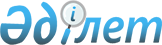 О некоторых вопросах республиканской собственностиПостановление Правительства Республики Казахстан от 24 ноября 2016 года № 734

      В соответствии с пунктом 1 статьи 114 Закона Республики Казахстан от 1 марта 2011 года «О государственном имуществе» Правительство Республики Казахстан ПОСТАНОВЛЯЕТ: 



      1. Передать в установленном законодательством порядке республиканское имущество с баланса государственного учреждения «Комитет по делам строительства и жилищно-коммунального хозяйства Министерства национальной экономики Республики Казахстан» в оплату акций: 

      1) акционерного общества «Казахстанский центр модернизации и развития жилищно-коммунального хозяйства» согласно приложению 1 к настоящему постановлению; 

      2) акционерного общества «Казахский научно-исследовательский и проектный институт строительства и архитектуры» согласно приложению 2 к настоящему постановлению. 



      2. Комитету государственного имущества и приватизации Министерства финансов Республики Казахстан совместно с Комитетом по делам строительства и жилищно-коммунального хозяйства Министерства национальной экономики Республики Казахстан в установленном законодательством порядке осуществить меры, вытекающие из настоящего постановления. 



      3. Настоящее постановление вводится в действие со дня его подписания.       Премьер-Министр 

      Республики Казахстан                       Б. Сагинтаев 

Приложение 1          

к постановлению Правительства  

Республики Казахстан     

от 24 ноября 2016 года № 734 

       Перечень имущества, передаваемого из республиканской

       собственности в оплату акций акционерного общества

           «Казахстанский центр модернизации и развития

                  жилищно-коммунального хозяйства» 

Приложение 2        

к постановлению Правительства

Республики Казахстан    

от 24 ноября 2016 года № 734 

        Перечень имущества, передаваемого из республиканской 

         собственности в оплату акций акционерного общества 

      «Казахский научно-исследовательский и проектный институт 

                  строительства и архитектуры» 
					© 2012. РГП на ПХВ «Институт законодательства и правовой информации Республики Казахстан» Министерства юстиции Республики Казахстан
				№ п/пНаименование имуществаМесторасположениеПримечание12341.Незавершенный строительством объект город Астана, район Есиль, проспект Туранплощадь 5228,72 квадратных метров, площадь земельного участка 0,5 гектар№ п/пНаименование имуществаМесторасположениеПримечание12341.Незавершенный строительством объект город Алматы, Ауэзовский район, микрорайон № 3, южнее улицы Улугбека, восточнее улицы Саинаплощадь 3110 квадратных метров, площадь земельного участка 0,2002 гектар